Etapp 1, Träbjälkar i området. Styrelsen bestämde att lägga träbjälkar istället för kantsten i området. Det lyfter fram området mycket bättre och mer naturnära och mycket billigare än kantsten. Med start vid hus 9 där gräset har körts sönder av bilar, testar vi hur det skulle se ut. Bedöm själva.Etapp 1. Start hus 9.Innan träbjälk. Sönderkörd gräsplätt. Vid hus 9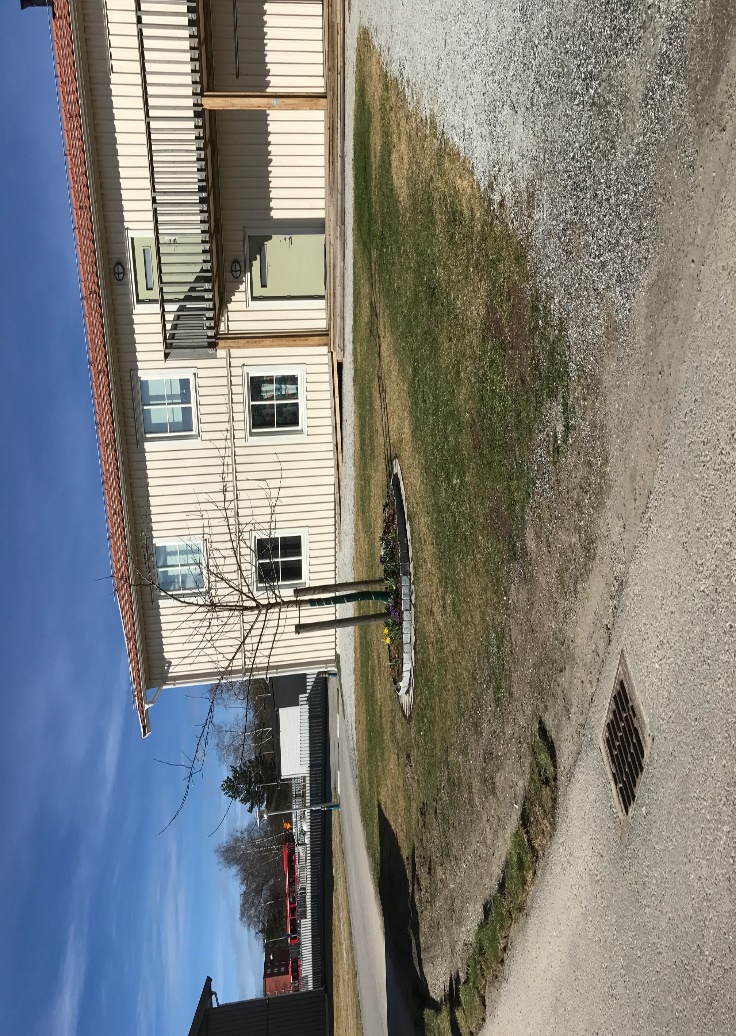 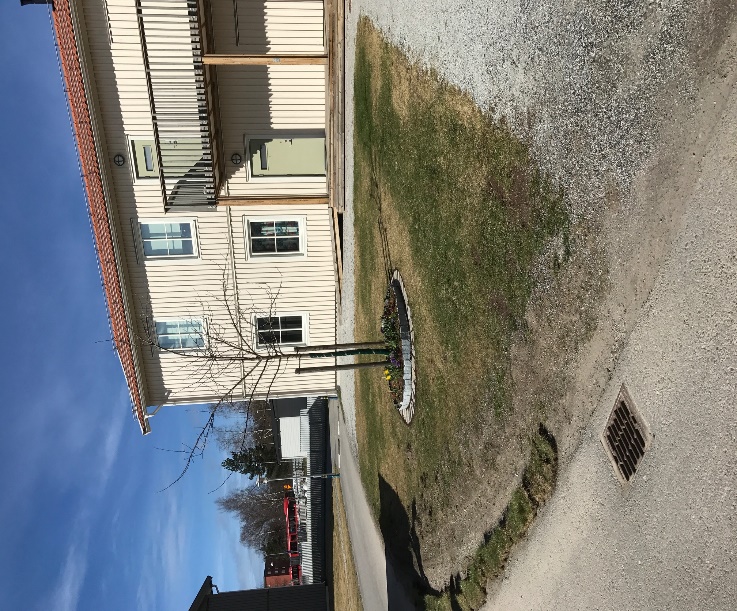 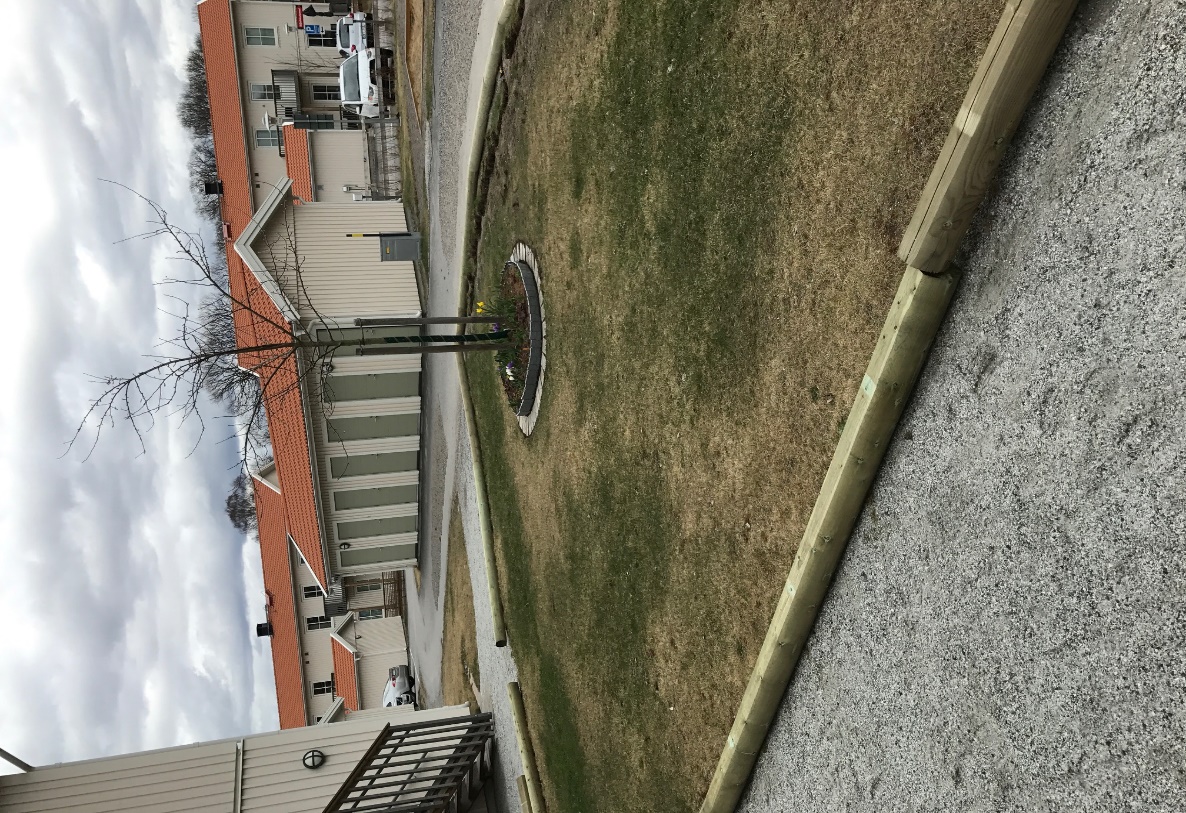 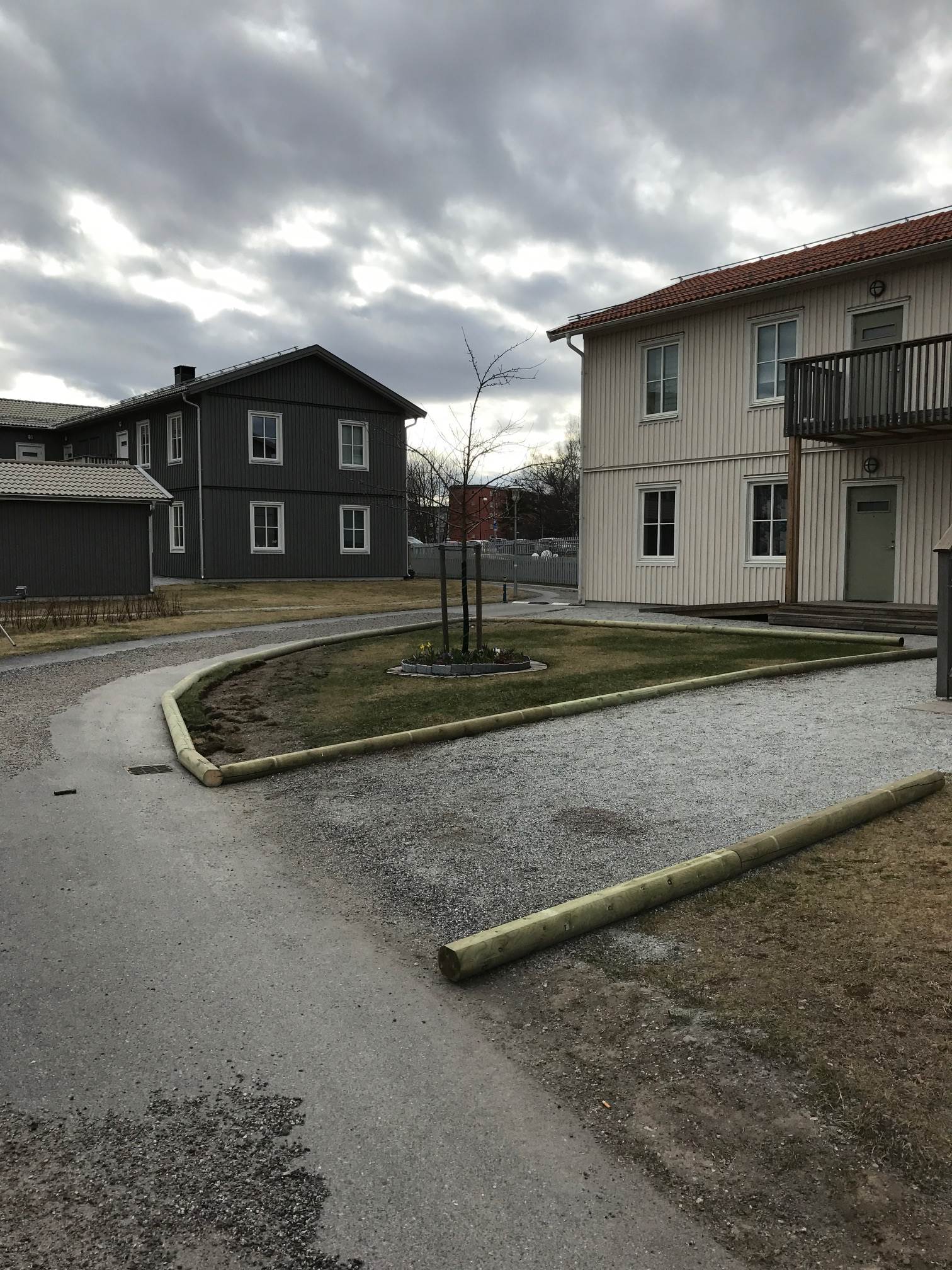 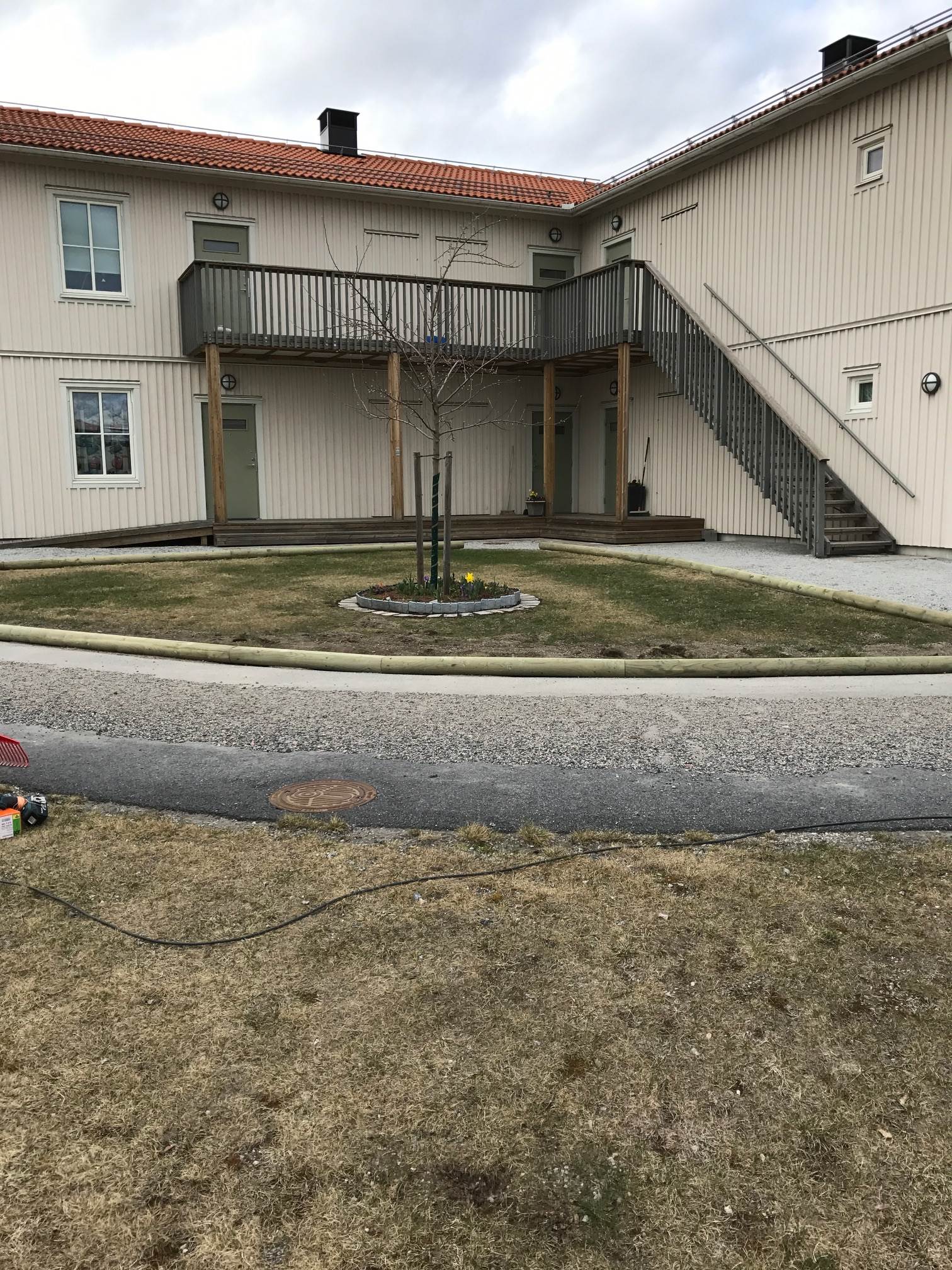 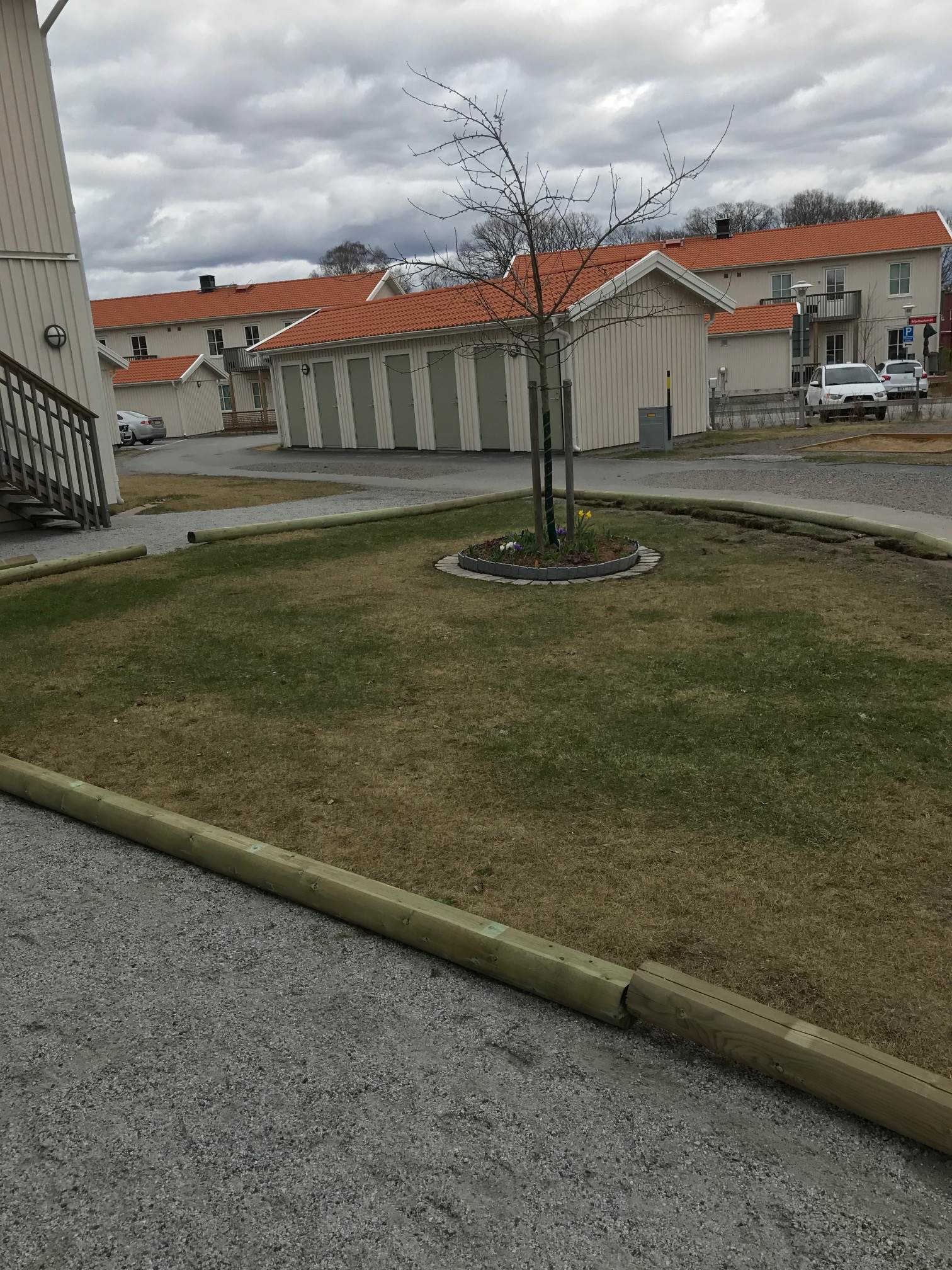 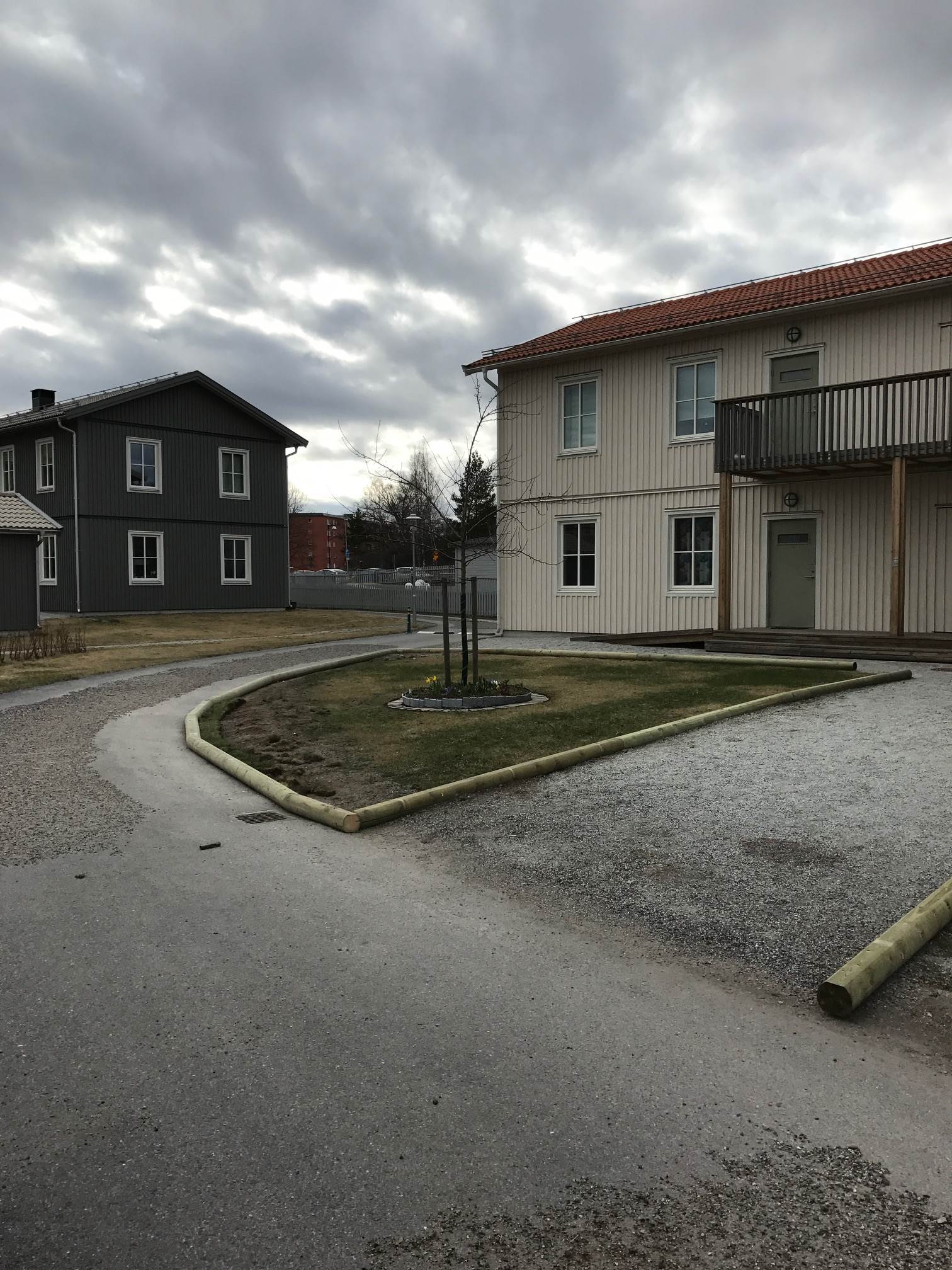 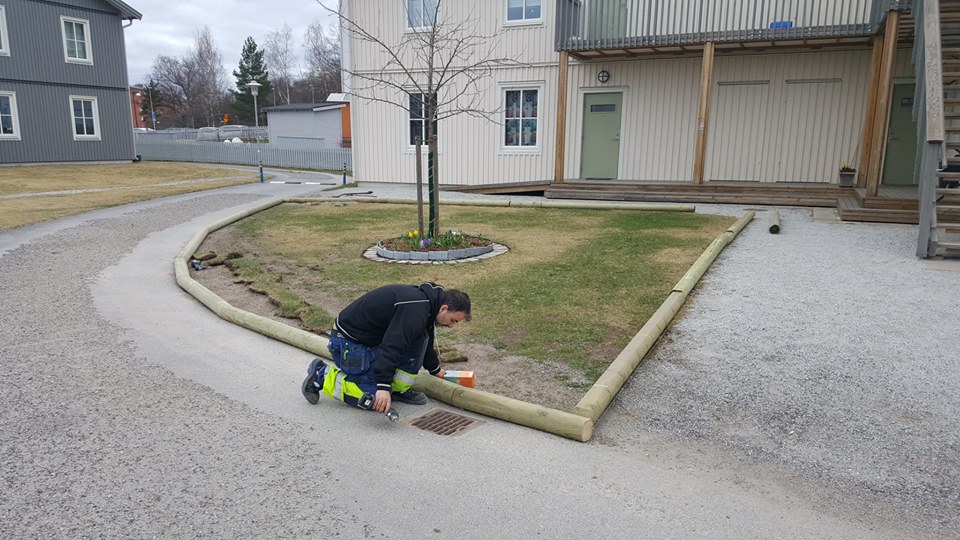 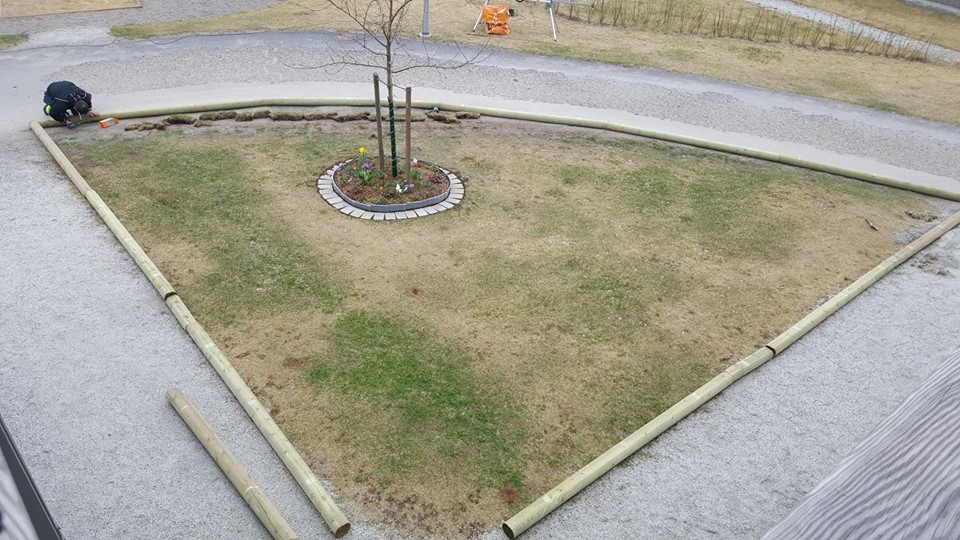 